Інститут Міжнародної Академічної та Наукової Співпрацізапрошує взяти участь у тренінгу«Стипендії, гранти та стажування в ЄС»Карпати,  31жовтня – 02 листопада 2014 р.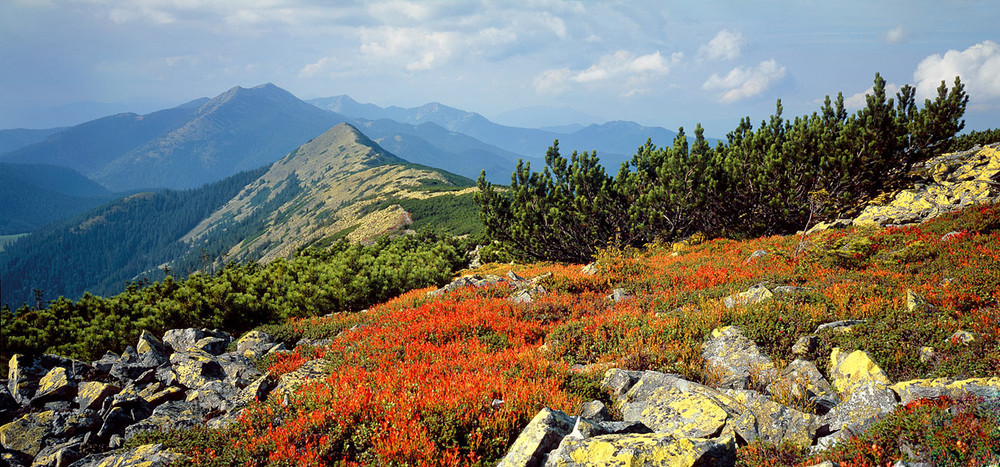  Проект орієнтований на активних молодих людей, що мають бажання поєднати активний гірський відпочинок в комфортабельному готельному комплексі «Скеля», що знаходиться у самому серці Карпат, з інтенсивним тренінгом, що дозволить здобути знання та нові навички, які сприятимуть розширенню  можливостей для навчання та стажування за кордоном.Навчальна програма включає наступні модулі:«Фінансування навчання та професійних стажувань за кордоном: міжнародні наукові фонди; стипендіальні та грантові програми; процедура аплікації»;«Очікування грантодавців від кандидатів: як скласти конкурентний аплікаційний пакет документів; успішна співбесіда»;«Стажування в міжнародних організаціях: можливості для громадян України, форми стажувань, волонтаріат»;«SWOT – аналіз кар’єри молодого науковця».Цільова аудиторія: студенти, аспіранти і молоді спеціалісти з України, зацікавлені у навчанні, проведенні наукових досліджень, стажуванні в Європі.Терміни: ocтанній термін реєстрації для участі у проекті: 24 жовтня 2014 р. Організатори забезпечують: проїзд Львів – (с. Волосянка, Сколівський район) - Львів,  проживання готельний комплекс «Скеля», харчування, методологічно-навчальну програму та роздаткові матеріали, екскурсійну програму м. Львів, інтеграційно-розважальні заходи (вечір біля ватри з ковбасками =), підняття на гору Захар Беркут на канатній дорозі, інтелектуальні ігри в камінному залі готелю), сертифікати що засвідчують участь у проекті.. Оргвнесок (адміністративні та логістичні витрати учасників по проекту): 1000 грн.Реєстрація та детальна інформація про тренінг : www.imans.com.uaКонтактна інформація: e-mail: info@imans.com.ua, тел.: +380637886291